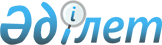 О признании утратившим силу решения акима Елтайского сельского округа от 06 февраля 2018 года № 11 "Об установлении ограничительных мероприятий"Решение акима Елтайского сельского округа Индерского района Атырауской области от 14 июня 2018 года № 35. Зарегистрировано Департаментом юстиции Атырауской области 19 июня 2018 года № 4170
      В соответствии со статьей 35 Закона Республики Казахстан от 23 января 2001 года "О местном государственном управлении и самоуправлении в Республике Казахстан", подпунктом 8) статьи 10-1 Закона Республики Казахстан от 10 июля 2002 года "О ветеринарии" и на основании представления руководителя государственное учреждение "Индерская районная территориальная инспекция Комитета ветеринарного контроля и надзора Министерства сельского хозяйства Республики Казахстан от 04 мая 2018 года № 09-10/152 аким Елтайского сельского округа РЕШИЛ:
      1. Признать утратившим силу решение акима Елтайского сельского округа "Об установлении ограничительных мероприятий" от 06 февраля 2018 года № 11 (зарегистрированное в реестре государственной регистрации нормативных правовых актов за № 4062, опубликован в эталонном контрольном банке нормативных правовых актов Республики Казахстан 27 февраля 2018 года).
      2. Контроль за исполнением настоящего решения оставляю за собой.
      3. Настоящее решение вступает в силу со дня государственной регистрации в органах юстиции и вводится в действие по истечении десяти календарных дней после дня его первого официального опубликования.
					© 2012. РГП на ПХВ «Институт законодательства и правовой информации Республики Казахстан» Министерства юстиции Республики Казахстан
				
      Аким округа 

Е. Дуйшим
